ผลการปฏิบัติงาน ของงานอำนวยการและสนับสนุน ประจำเดือน ม.ค.2567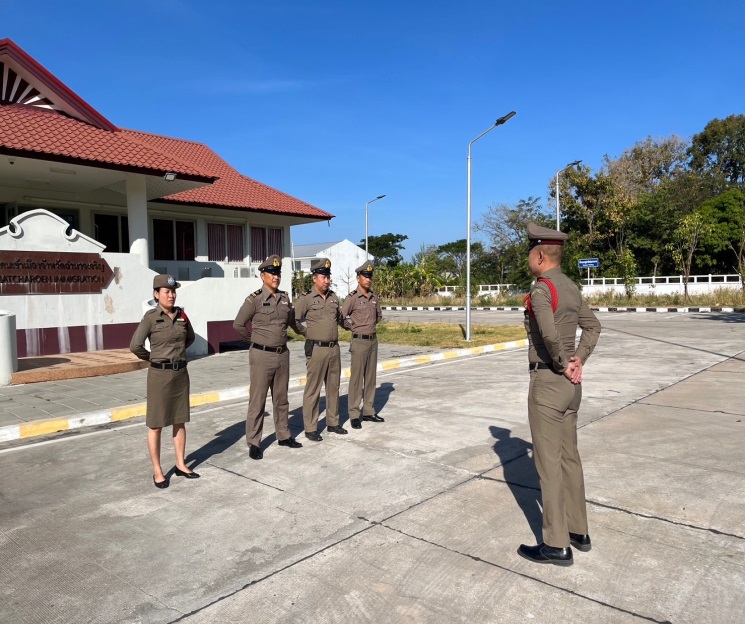 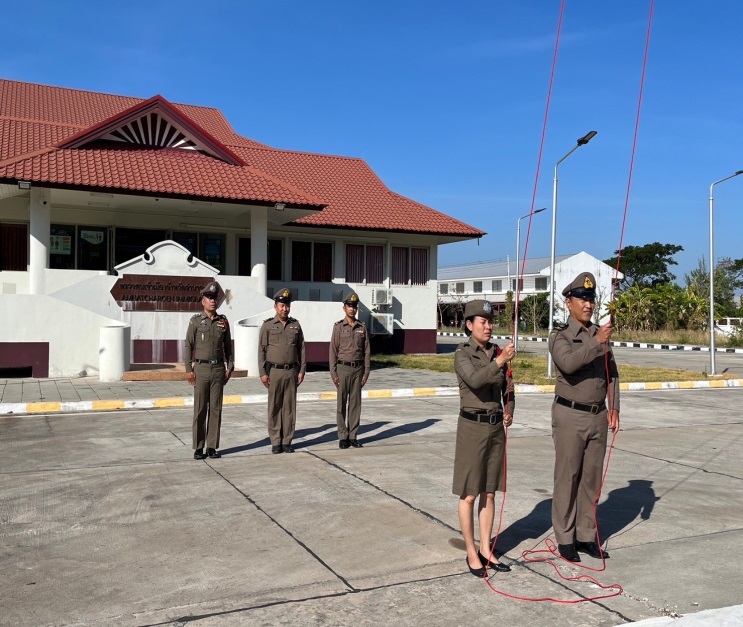 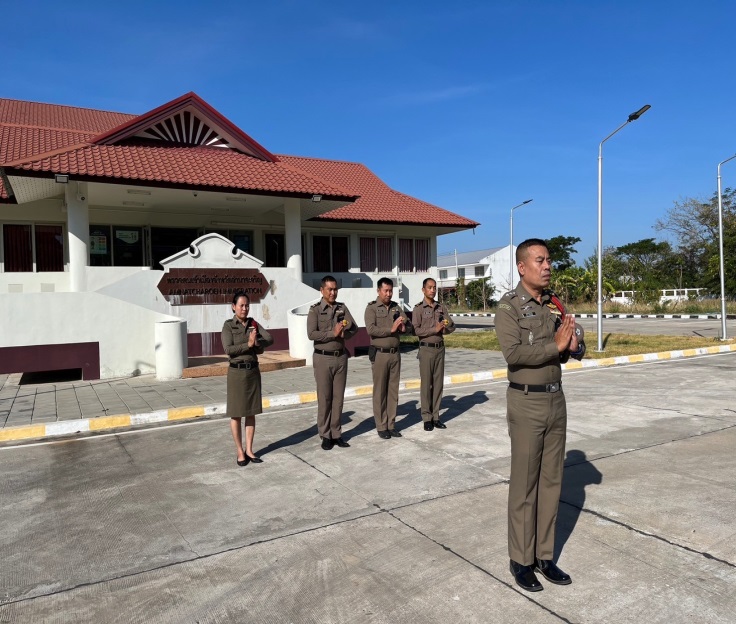 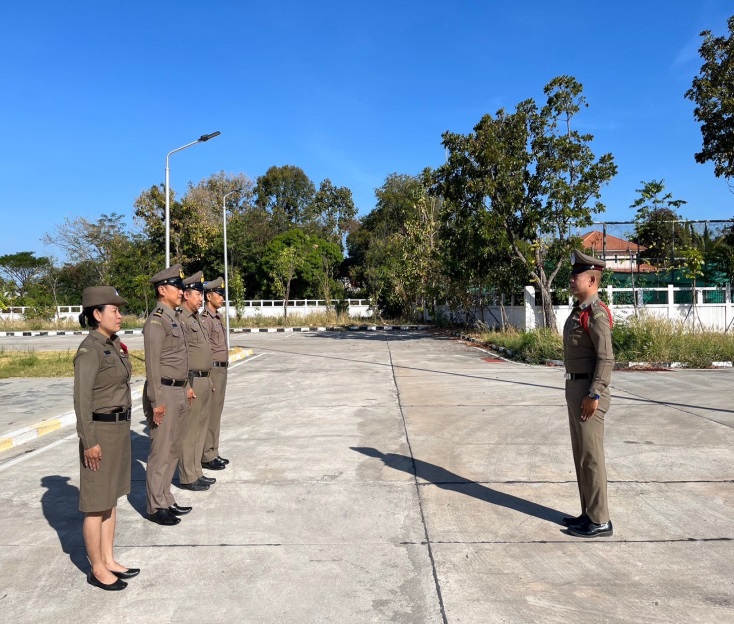 3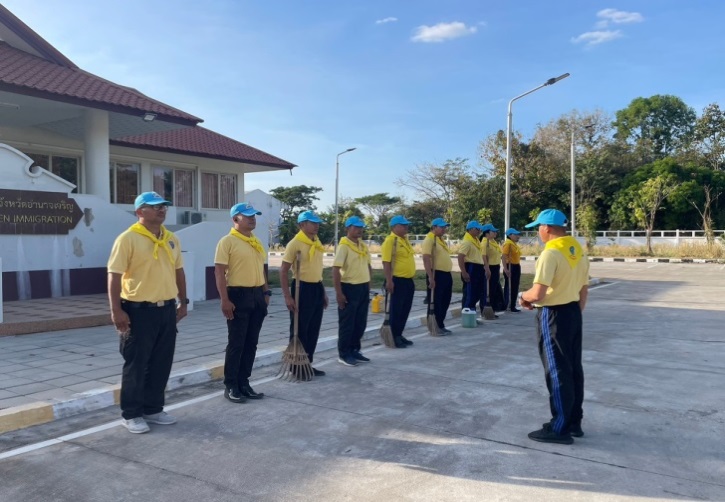 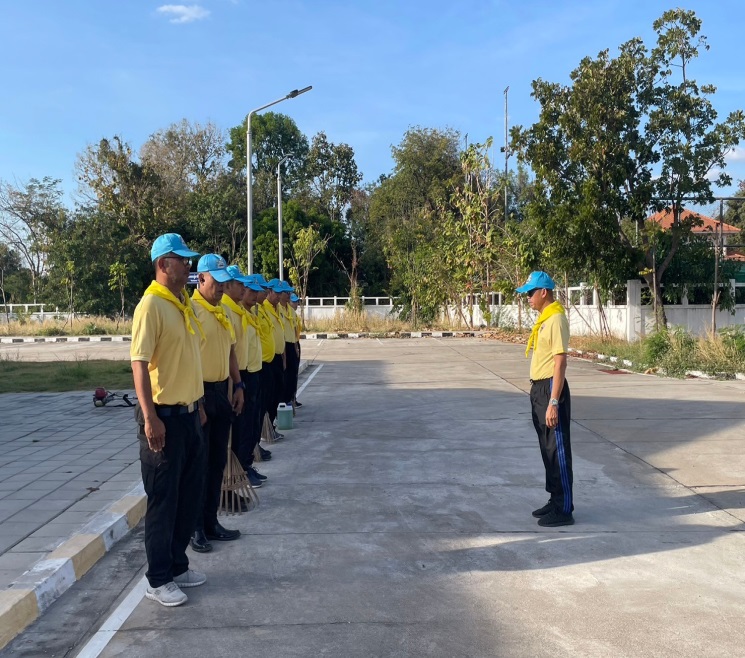 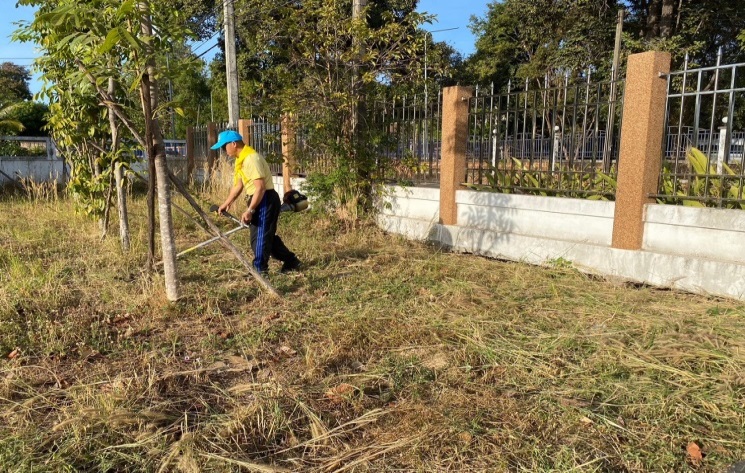 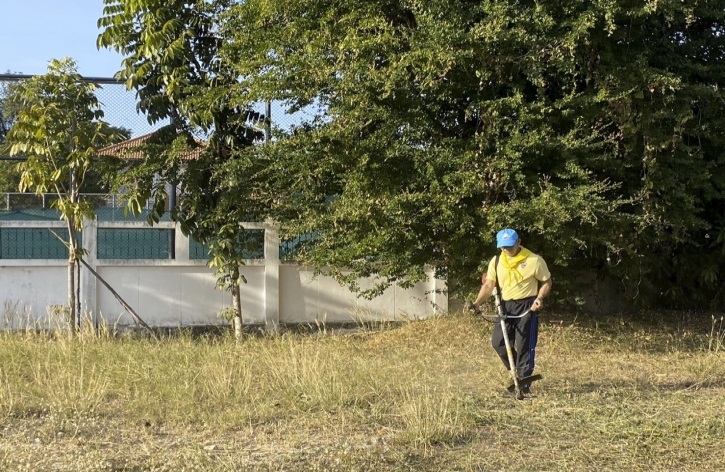 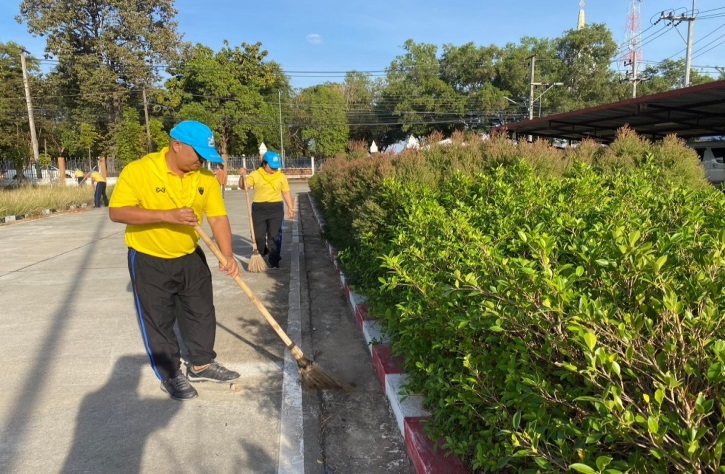 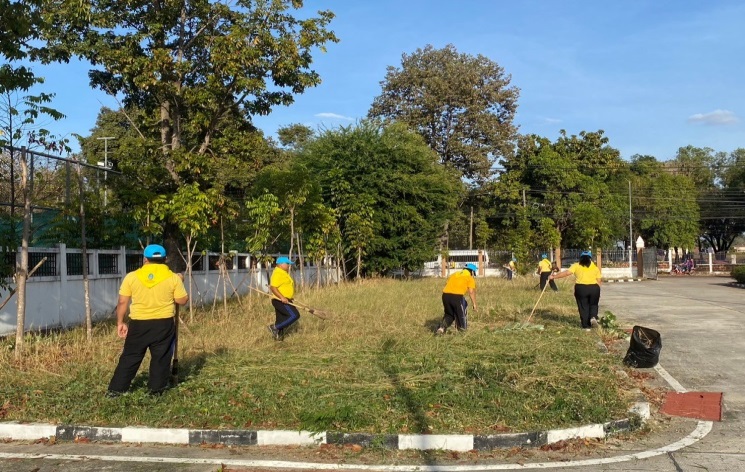 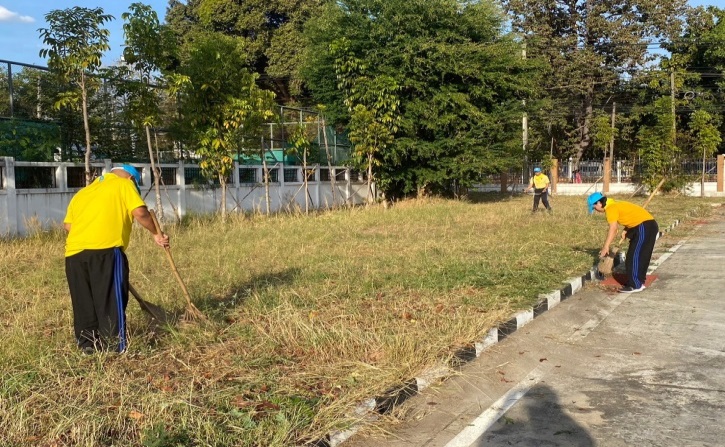 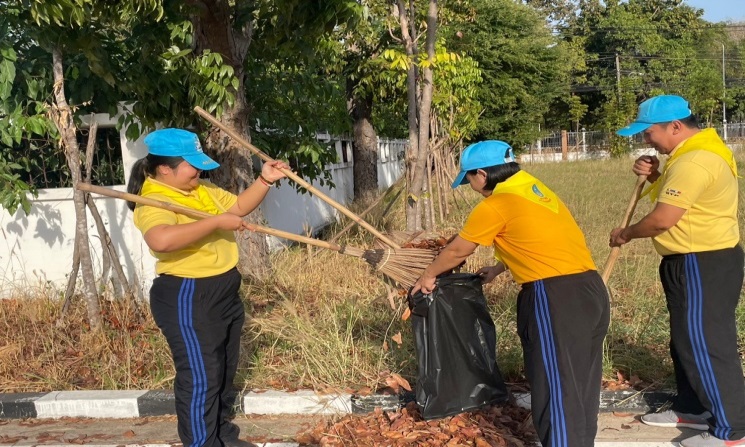 3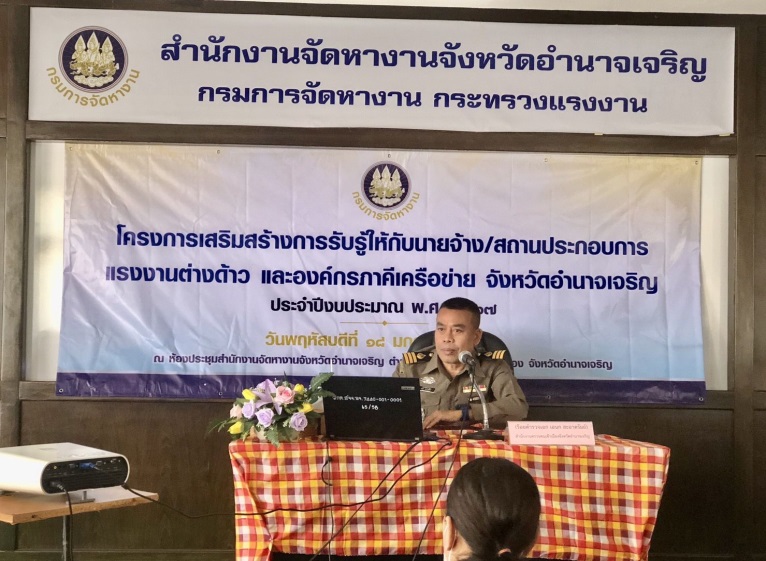 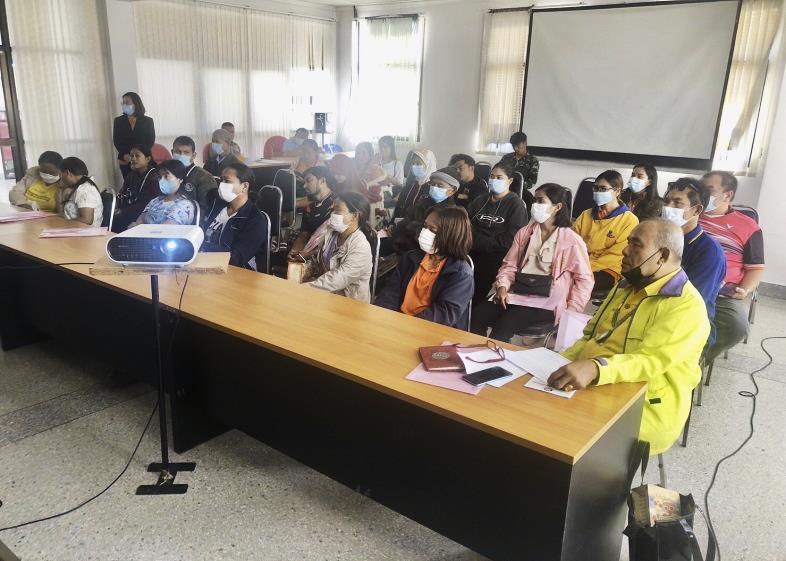 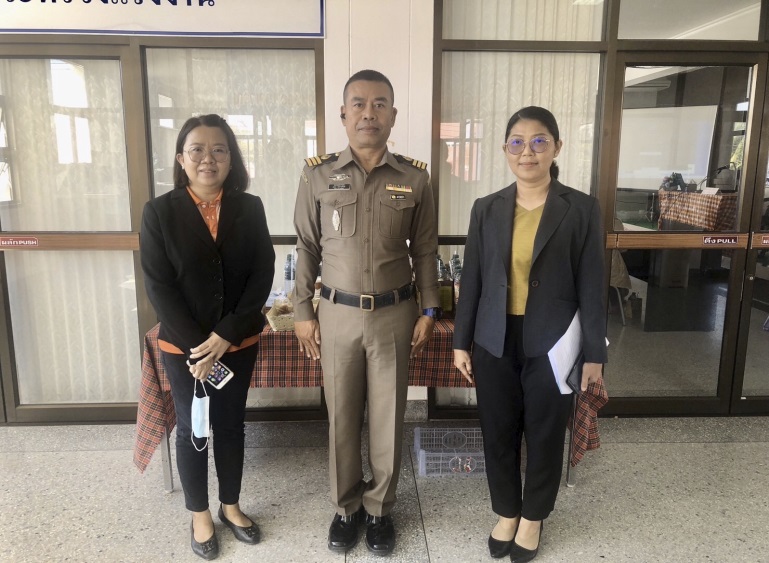 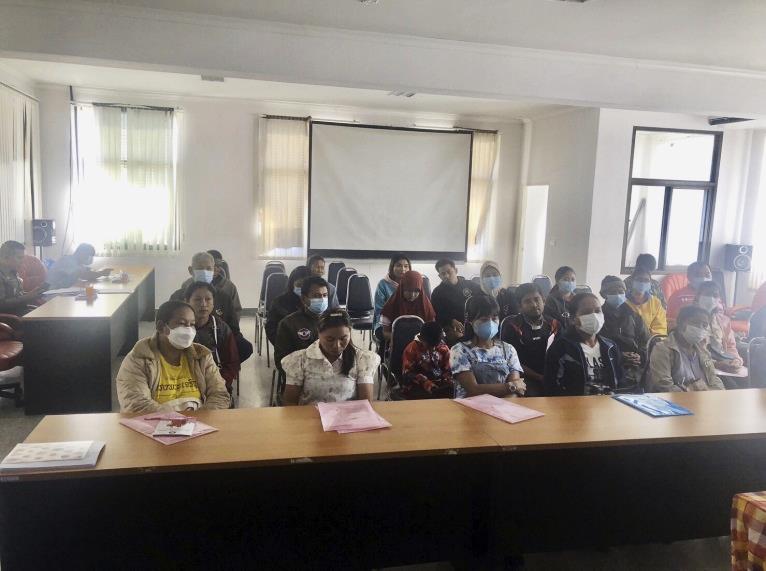 -24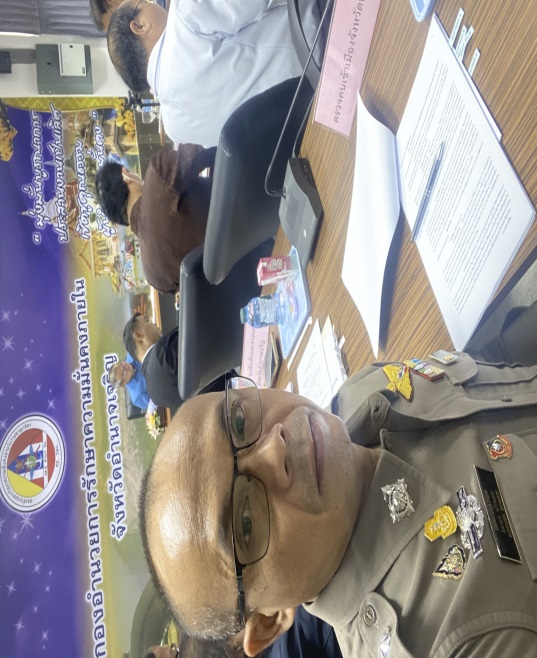 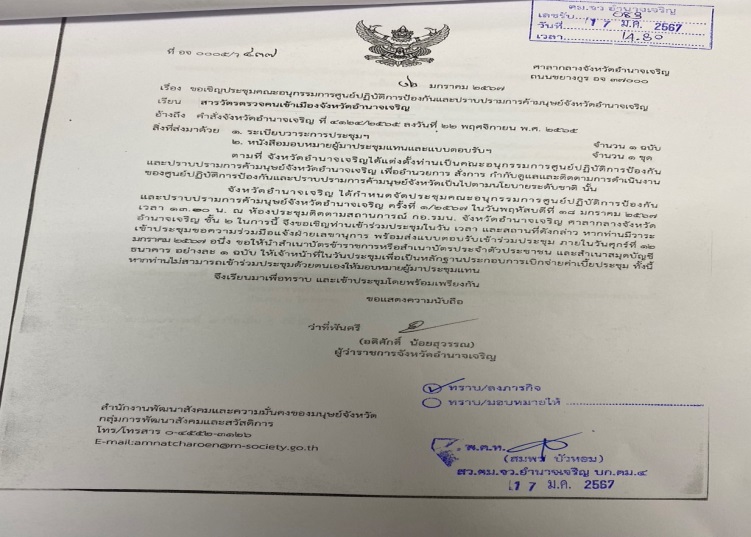 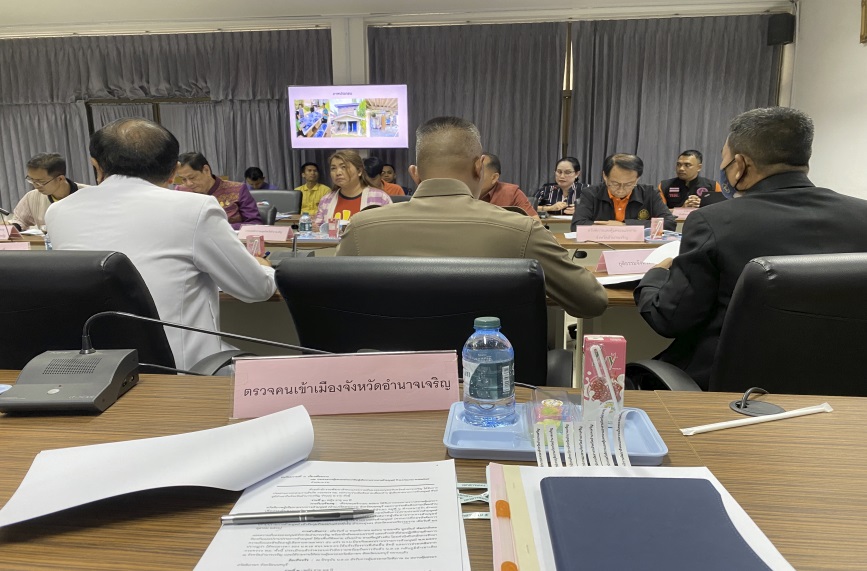 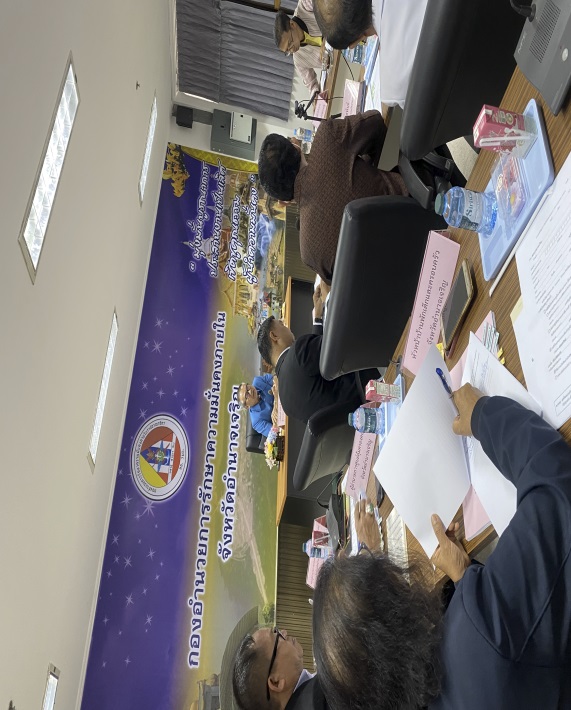 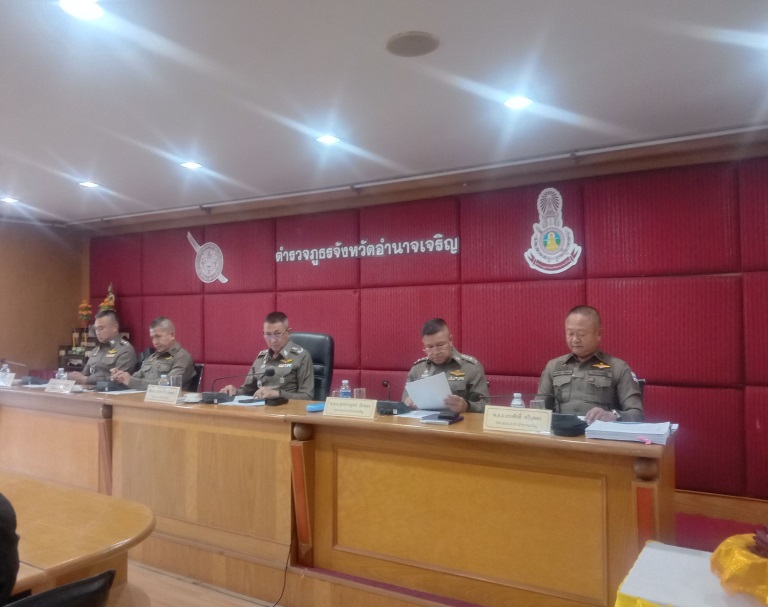 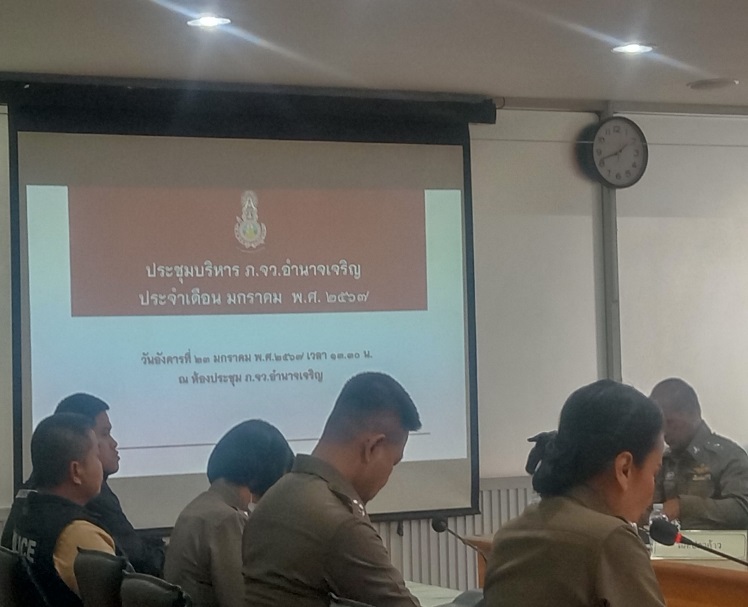 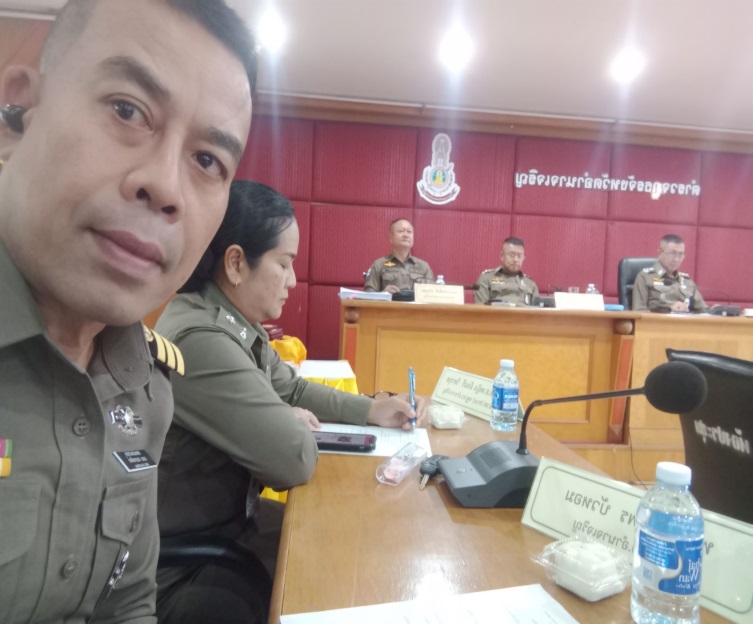 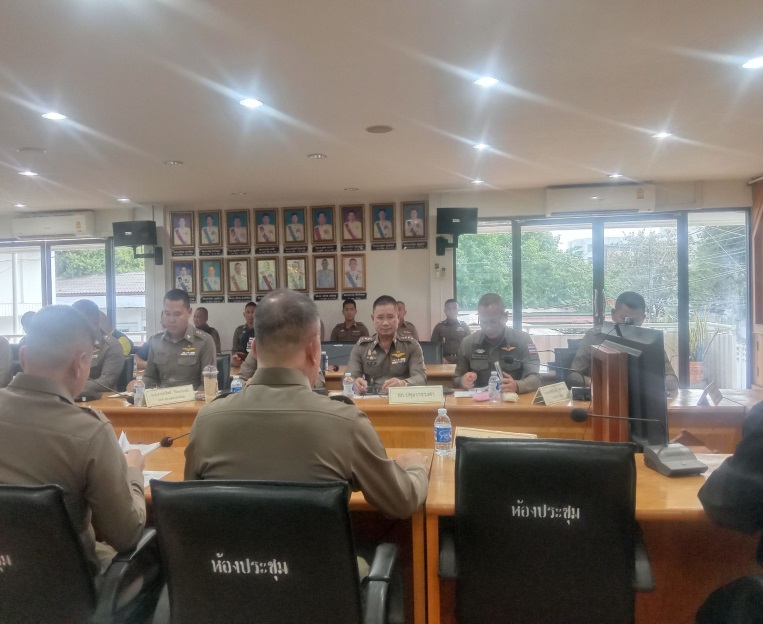 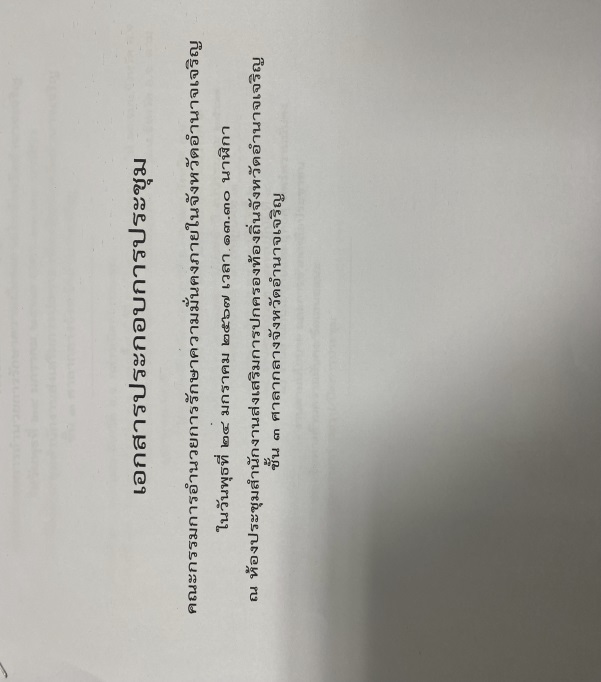 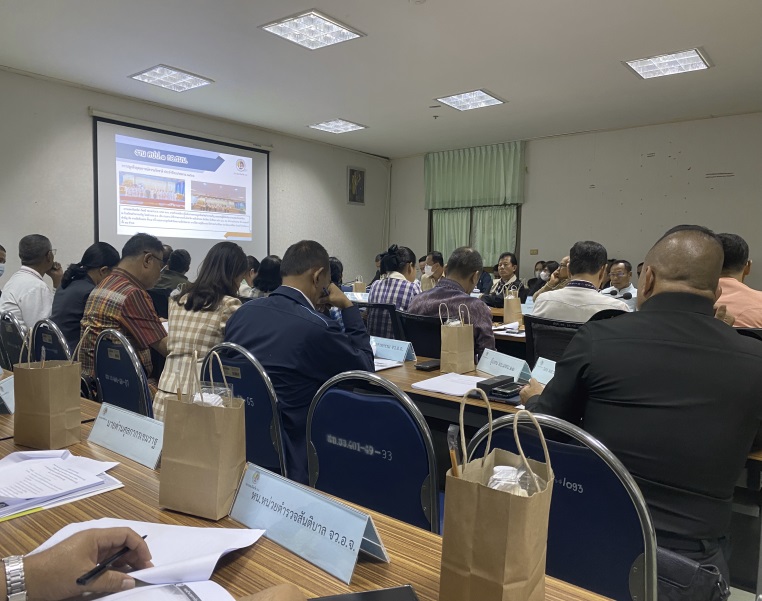 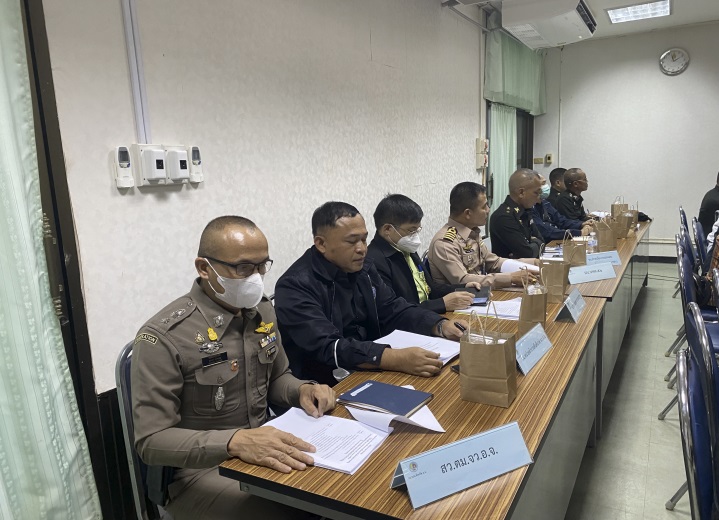 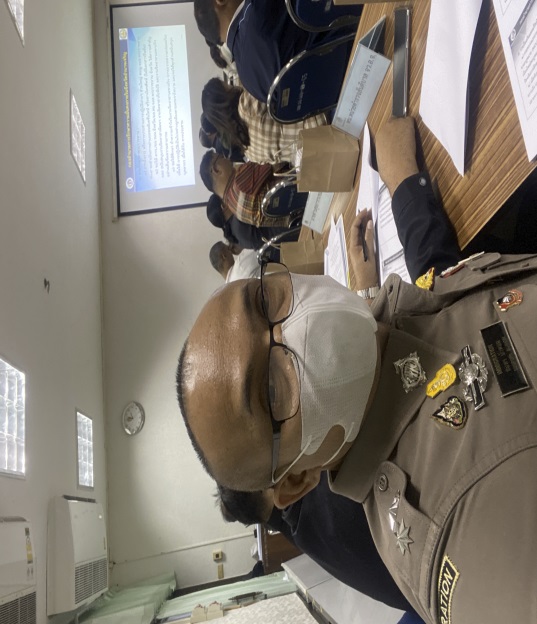 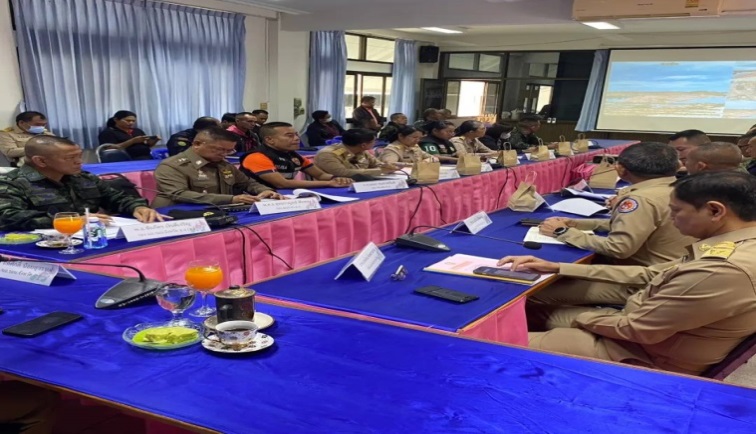 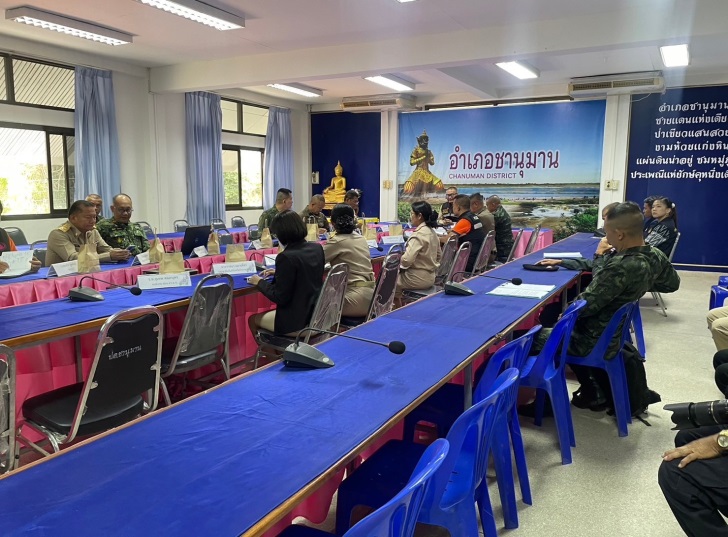 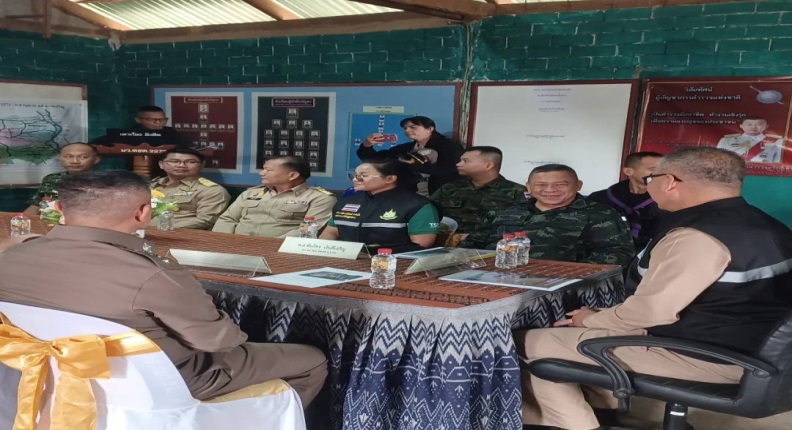 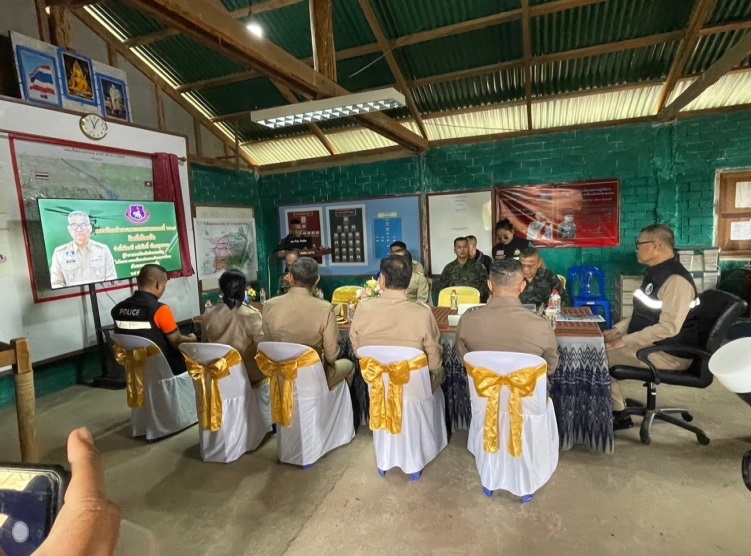 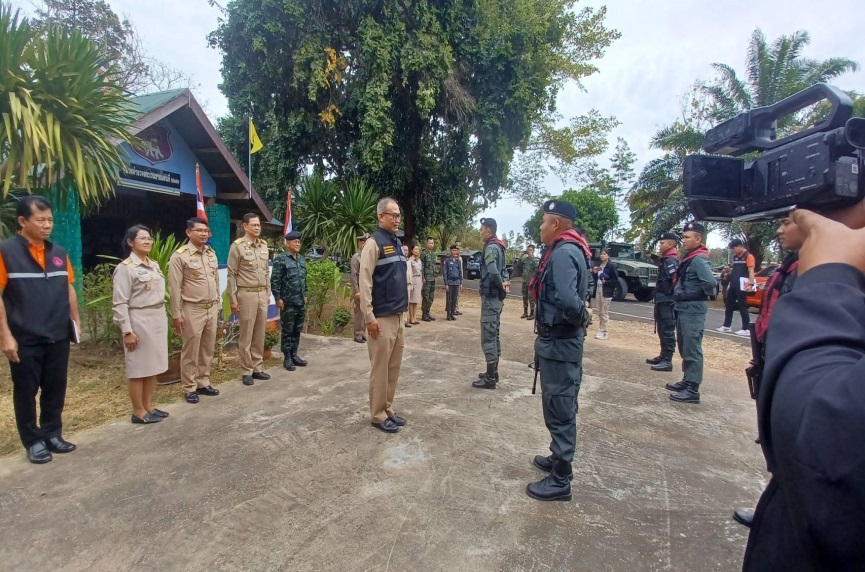 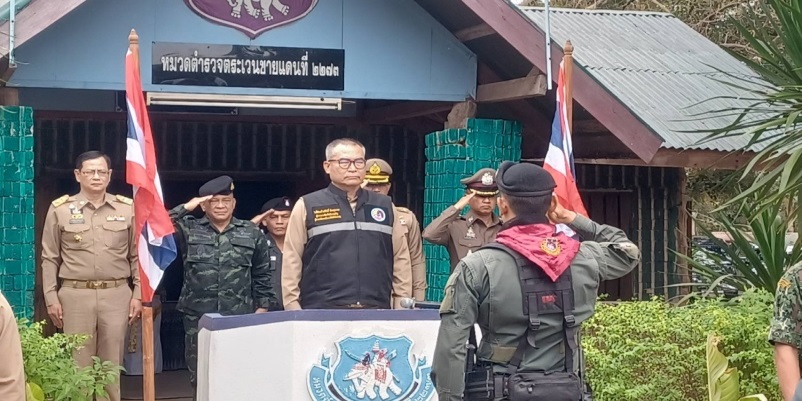 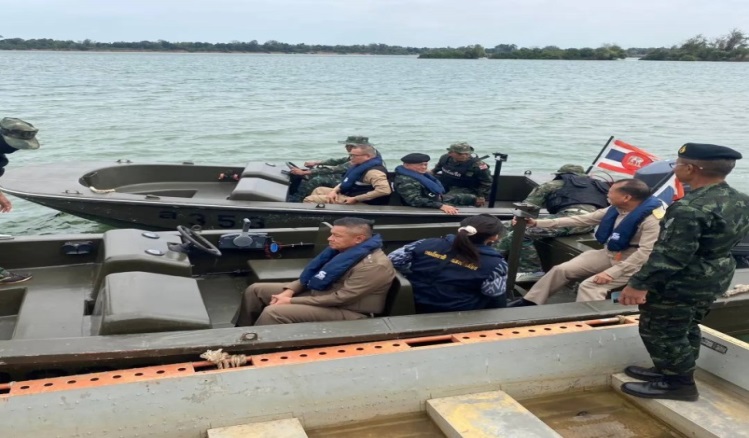 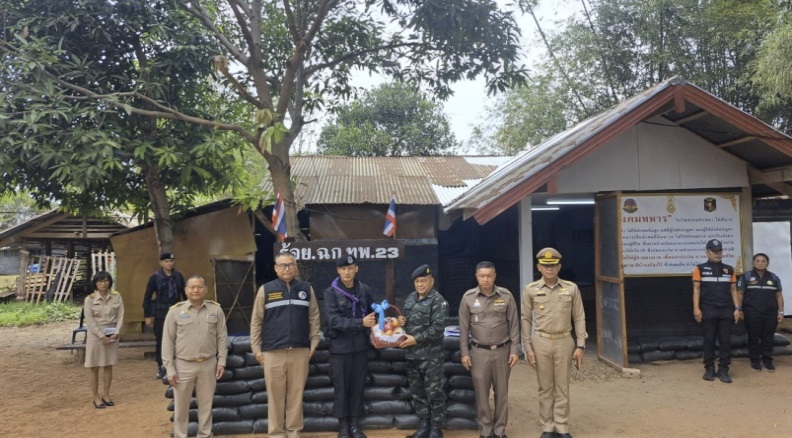 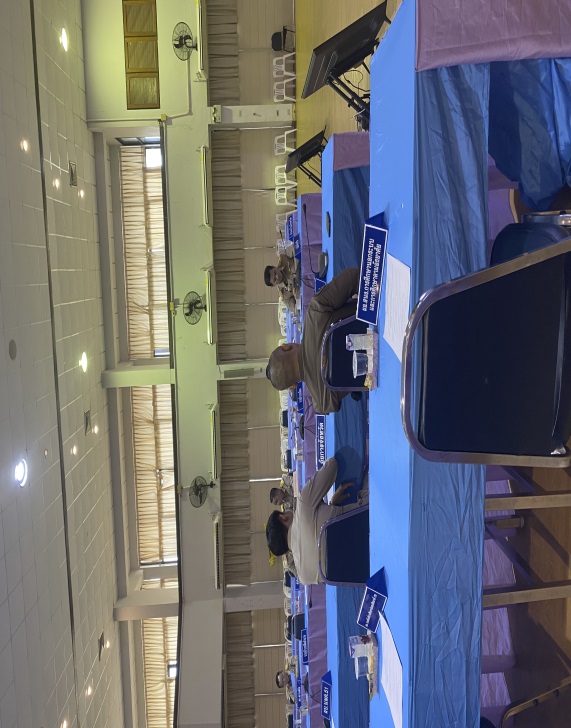 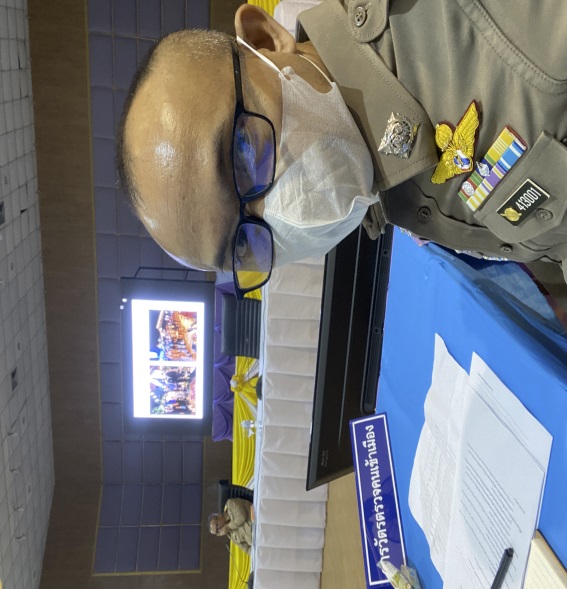 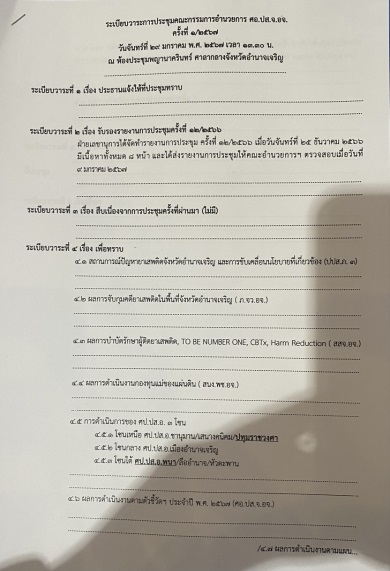 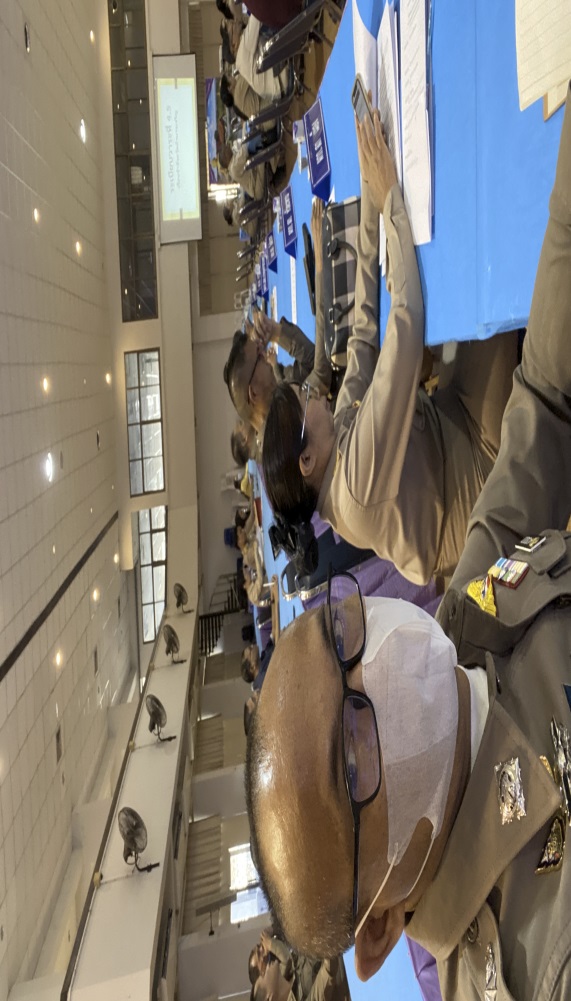 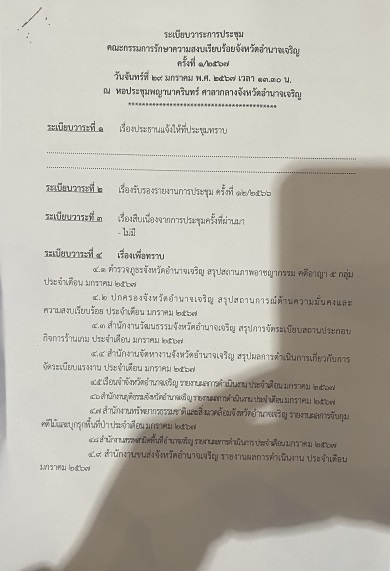 2222